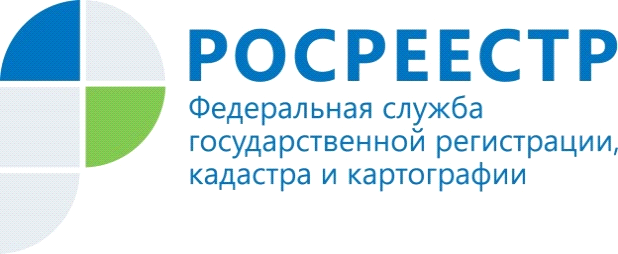 Управление Росреестра по Костромской области (далее - Управление) сообщает, что связи с истечением срока полномочий действующего состава Общественного совета при Управлении Федеральной службы государственной регистрации, кадастра и картографии по Костромской области (далее – Общественный совет) Управление объявляет о начале формирования нового состава Общественного совета. Общественный совет формируется на основе добровольного участия в его деятельности граждан Российской Федерации. В состав Общественного совета включаются члены Общественной Палаты Костромской области, независимые от органов государственной власти Российской Федерации эксперты, представители заинтересованных общественных организаций и иные лица. Требования к кандидатам и порядок их выдвижения перечислены в Уведомлении о начале формирования нового состава Общественного совета, размещенном на официальном сайте Росреестра в региональном блоке «Костромская область» в подразделе «Новости» раздела «Пресс-центр» (https://rosreestr.ru/site/press/news/obyavlenie-o-formirovanii-novogo-sostava-obshchestvennogo-soveta/).Письма о выдвижении кандидатов принимаются в срок до 28 февраля 2019 года.